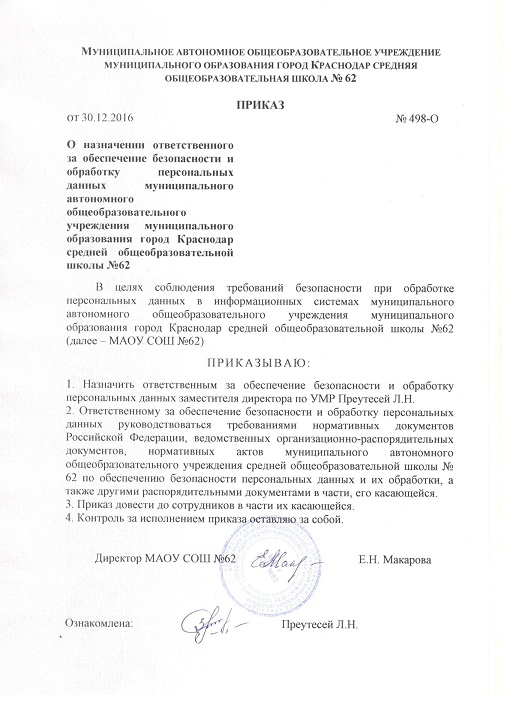 Муниципальное автономное общеобразовательное учреждение муниципального образования город Краснодар средняя общеобразовательная школа № 62ПРИКАЗот 30.12.2016                                                                                                                   № 498-ОВ целях соблюдения требований безопасности при обработке персональных данных в информационных системах муниципального автономного общеобразовательного учреждения муниципального образования город Краснодар средней общеобразовательной школы №62 (далее – МАОУ СОШ №62)приказываю:1. Назначить ответственным за обеспечение безопасности и обработку персональных данных заместителя директора по УМР Преутесей Л.Н.2. Ответственному за обеспечение безопасности и обработку персональных данных руководствоваться требованиями нормативных документов Российской Федерации, ведомственных организационно-распорядительных документов, нормативных актов муниципального автономного общеобразовательного учреждения средней общеобразовательной школы № 62 по обеспечению безопасности персональных данных и их обработки, а также другими распорядительными документами в части, его касающейся.3. Приказ довести до сотрудников в части их касающейся.4. Контроль за исполнением приказа оставляю за собой.Директор МАОУ СОШ №62					Е.Н. МакароваОзнакомлена:                                                   Преутесей Л.Н.О назначении ответственного за обеспечение безопасности и обработку персональных данных муниципального автономного общеобразовательного учреждения муниципального образования город Краснодар  средней общеобразовательной школы №62 